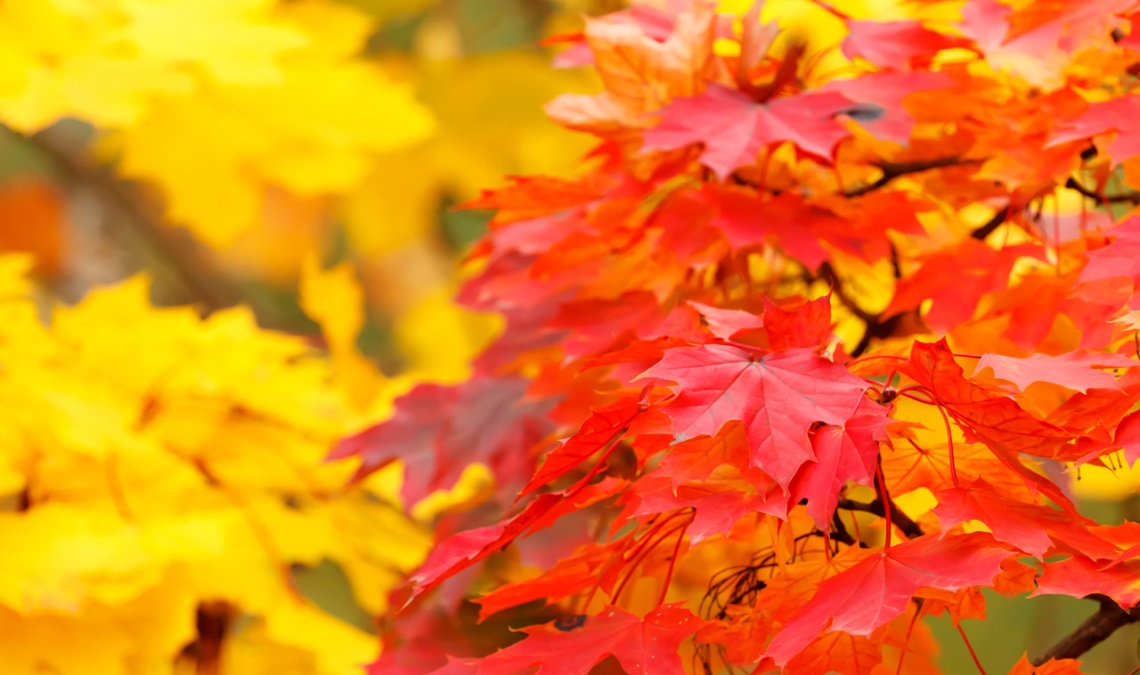 MånadsbladDen Lör. 29/10 ska vi ha städdag.Starttid : 10.00Alla cyklar som ägs av någon på gården ska märkas och ställas på asfaltsplan dagen innan.En påminnelse till oss alla,Håll rent i trapphus och källargångar.Även framför postfacken.Plocka upp era leksaker på gården, det ser skräpigt ut.Mvh Styrelsen